МУНИЦИПАЛЬНОЕ БЮДЖЕТНОЕ ОБЩЕОБРАЗОВАТЕЛЬНОЕ УЧРЕЖДЕНИЕ«ВОРОБЬЕВСКАЯ СРЕДНЯЯ ШКОЛА» САКСКОГО РАЙОНА РЕСПУБЛИКИ КРЫМАналитическая справкао работе по профилактикедетского дорожно-транспортного травматизмаза I-полугодие 2019/2020 учебного года            Профилактика детского дорожно-транспортного травматизмаОдной из первостепенных задач МБОУ «Воробьевская средняя школа» является охрана и укрепление здоровья обучающихся. Проблемы охраны здоровья детей, профилактика травматизма, создание безопасных условий обучения и воспитания находятся под постоянным контролем администрации и педагогов.В соответствии с ФЗ №196 "О безопасности дорожного движения", Приказом № 1177 "О перевозке детей...", Приказом №18 от 08.02.2007г. "Правила безопасности на ж/д путях.." в школе проводится работа по профилактике детского дорожно-транспортного травматизма детей.Педагогический коллектив Воробьевской школы ведет свою работу в тесном контакте с работниками ГИБДД и родителями, постоянно совершенствуя формы и методы работы, создавая при этом собственную педагогическую концепцию гуманистической воспитательной системы. Центром внимания системы является личность каждого воспитанника, ее защита и развитие. Работа школы по профилактике ДДТТ строится с учетом индивидуальных особенностей детей и дифференцируется по возрастным периодам: На протяжении первого полугодия профилактическая работа проводилась в соответствии с:Планом работы по профилактике детского травматизма 2019-2020 учебный год;Планом совместных мероприятий МБОУ «Воробьевская средняя школа» с ГИБДД на 2019-2020 учебный год;Приказом о назначении ответственного за профилактику ДДТТ 2019-2020 учебный год;Приказом о создании комиссии по расследованию несчастных случаев в МБОУ «Воробьевская средняя школа»;На педагогическом совете в августе 2019 года были проанализированы итоги работы по профилактике ДДТТ за 2018-2019 учебный год и определены конкретные задачи на текущий учебный год. Был проанализирован положительный опыт работы отдельных классных руководителей и других педагогов, которые используют широкий спектр форм и методов работы по пропаганде безопасности на дороге: беседы, встречи с работниками ГИБДД, вечера, игры, работа с родителями. Как мы знаем, пример взрослого, вовремя сделанное им замечание о том, как вести себя на улице, может сохранить ребенку здоровье, а самое главное - жизнь. Поэтому особое внимание мы уделяем работе с родителями, используя следующие методы и приемы:-  ежеквартальные консультации классных руководителей  по темам: «Ребенок и дорога», «Детский травматизм и меры его предупреждения»;- ежегодно на первом родительском собрании родители вместе с детьми под руководством педагогов и работников ГИБДД в школе разрабатывают маршруты безопасного движения ребенка в школу;- традиционно, в начале учебного года и второго полугодия, классные руководители проводит профилактические беседы с обучающимися школы в рамках «Дня знаний».В школе оформлен специально оборудованный уголок  по ПДД, который оснащен учебно-наглядными пособиями теоретических занятий по ПДД и основам безопасного поведения на улицах и дорогах.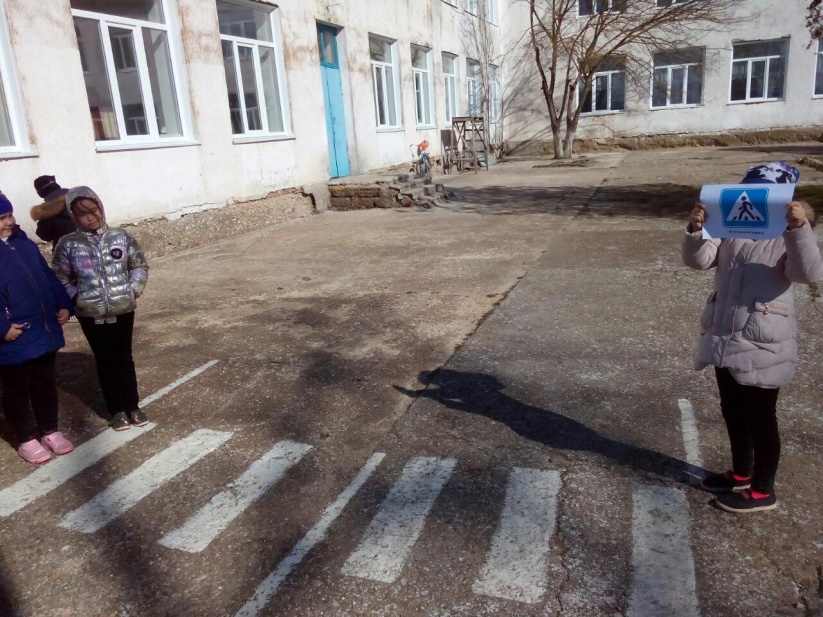 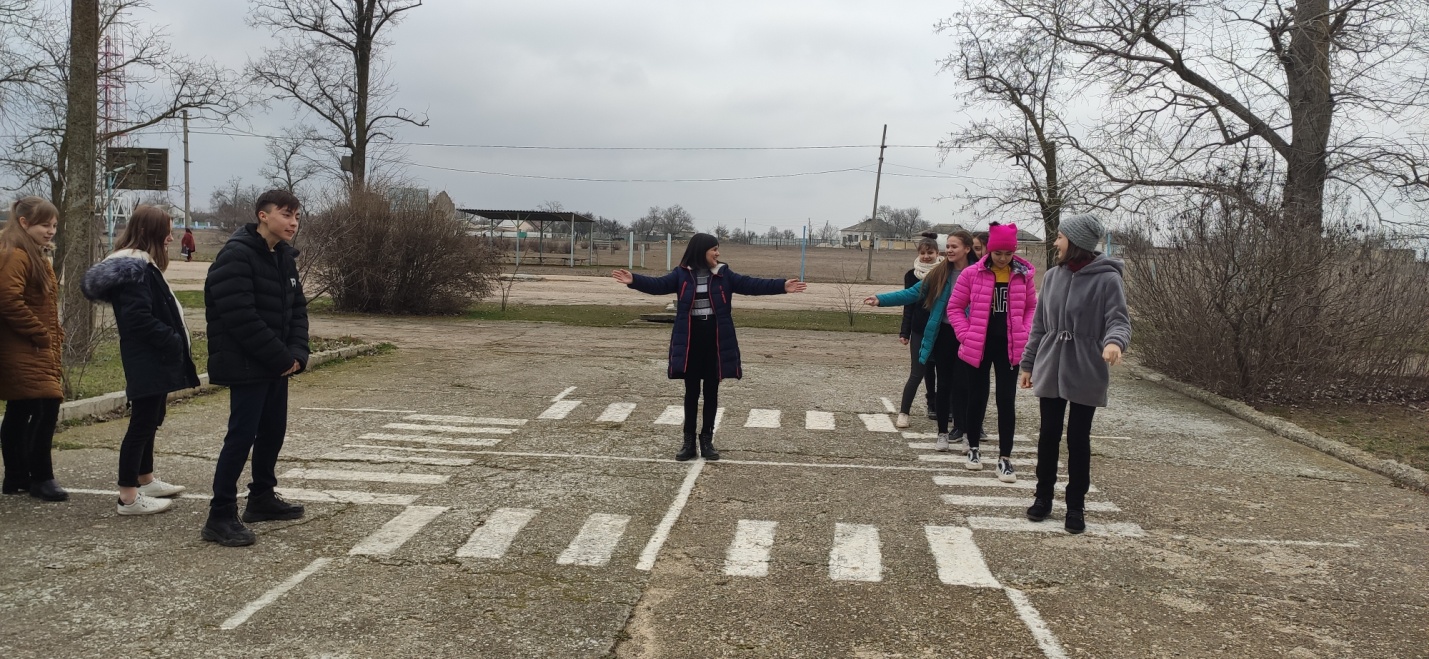 В начальной школе в каждом кабинете оформлены страницы в классных уголках. В кабинетах среднего и старшего звена в классных уголках предусмотрена рубрика по безопасности дорожного движения. Стенды используются для оперативной информации, где размещаются советы учащимся, как нужно вести себя на улице, чтобы не попасть в ДТП.В рекреации школы на 1 этаже в соответствии с методическими рекомендациями по организации обучения учащихся основам безопасного поведения на улицах и дорогах оформлен информационный стенд по безопасности дорожного движения.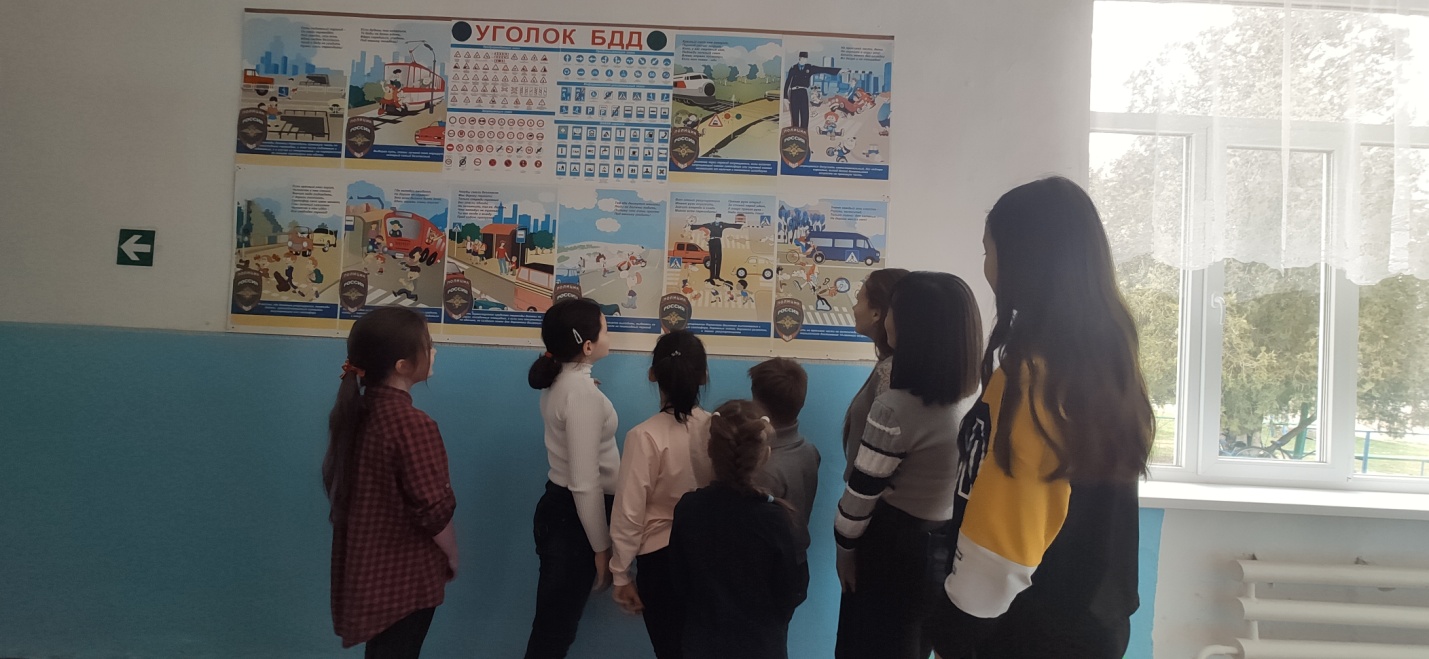 На официальном сайте школы организован раздел «Безопасность дорожного движения и профилактика травматизма», в которой размещены: нормативная документация, методические рекомендации, планы, отчеты, новости профилактической работы школы по профилактике ДДТТ.В работе по профилактике детского дорожно-транспортного травматизма большое значение придается внеклассной работе с учащимися. На классных часах классные руководители проводят беседы, игры, викторины по правилам дорожного движения. В кабинетах начальной школы учителя начальных классов проводят интернет-игры с обучающимися с использованием интерактивного комплекса с выходом в интернет. В течение года учащиеся принимают участие во многих конкурсах, соревнованиях и массовых  мероприятиях. 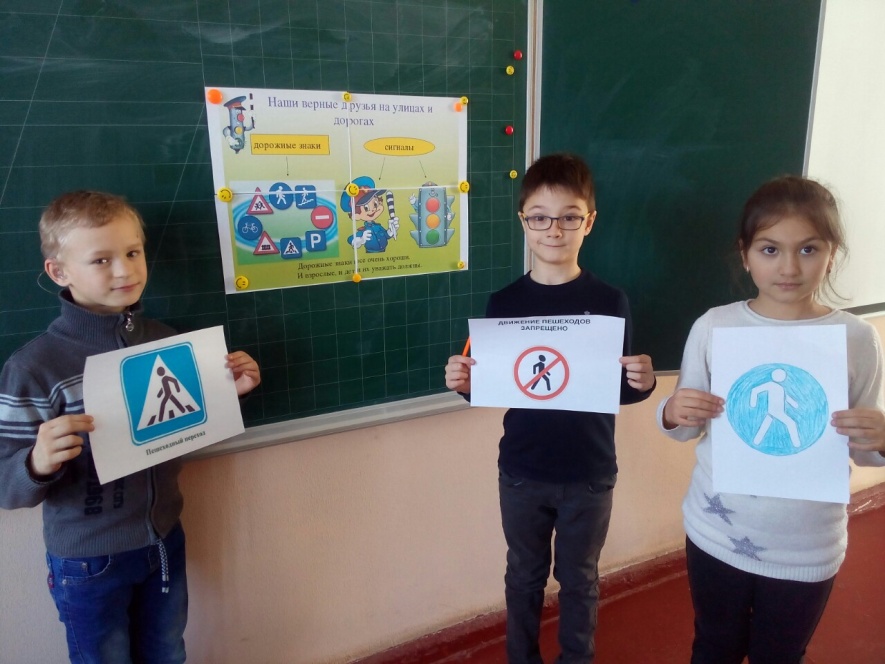 Классными руководителями 1-11 классов, администрацией проводится просветительская работа с учащимися: инструктажи, беседы, классные часы,  составление схемы безопасного пути в школу учащимися 1-4 классов, выпуск и размещение в школе информационных листов по БДД  (1 раз в четверти). В комплекс школьных мероприятий по изучению Правил дорожного движения включалась работа с родителями учащихся: подготовлены памятки родителям по обучению детей безопасному поведению на дорогах, на родительских собраниях давалась  «Информация о ДДТТ за 6 месяцев» (сентябрь, май), освещались следующие вопросы: “Как влияет на безопасность детей поведение родителей на дороге”, “Требования к знаниям и навыкам школьника, которому доверяется самостоятельное движение в школу и обратно”.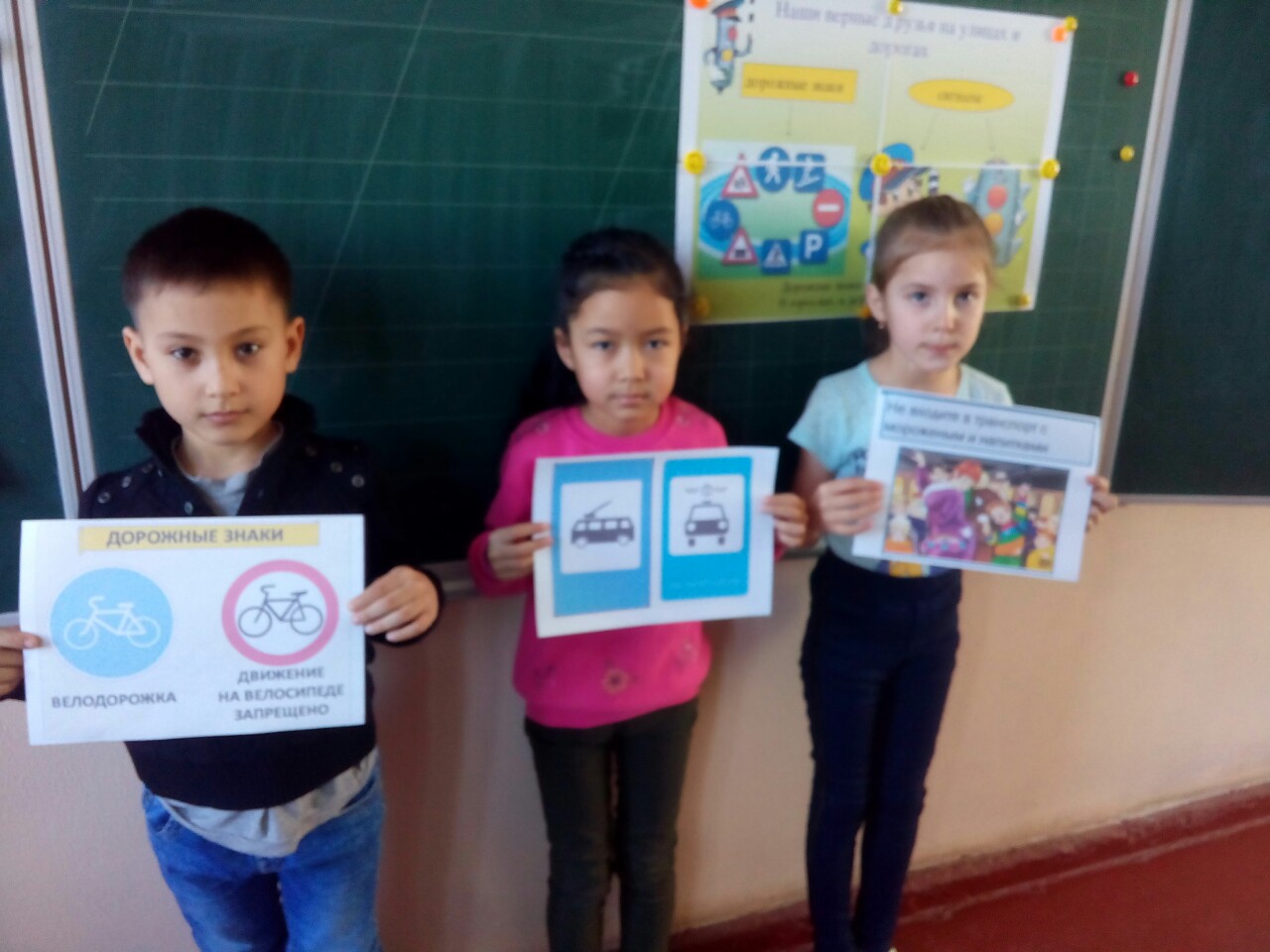 В целях повышения эффективности работы по предупреждению ДДТТ в школе систематически проводится методическая работа с педагогами. Вопросы изучения ПДД рассматриваются на педагогических советах, на заседаниях методических объединениях классных руководителей. В соответствии с планом работы школы, методическими объединениями обобщается опыт работы лучших педагогов по изучению ПДД. Имеется материалы с лучшими разработками внеклассных мероприятий по безопасности дорожного движения для различных возрастных групп.Для проведения уроков, викторин по ПДД классными руководителями создаются учебные презентации. В обучении широко используются печатные пособия по ПДД, материалы газет.Большую помощь в организации работы по изучению ПДД оказывает школьная и сельская  библиотеки, в которой работают постоянно книжная и плакатная выставки для детей и взрослых «О правилах дорожного движения». Для оказания методической и практической помощи классным руководителям постоянно пополнялась методическая база по профилактике детского дорожно-транспортного травматизма. В основе работы с детьми по воспитанию культуры поведения на улице, в транспорте и обучения ПДД лежит педагогика сотрудничества. При совместном написании сценариев, различных разработок, составлении вопросов и загадок учитываются возможности, способности детей и тот объем знаний по ПДД и культуре поведения в транспорте и на улице, которые они получили на занятиях, экскурсиях, консультациях, во время бесед.Целенаправленная, социально ориентированная профилактическая работа по ПДД среди учащихся в конечном итоге позволяет снизить уровень детского дорожно-транспортного травматизма детей, сохранить их здоровье, а самое главное - жизнь.Для организации эффективной профилактической работы в данном направлении, в школе в первом полугодии были   проведены следующие мероприятия:23.09.2019г. Тематическая линейка, посвященная Неделе безопасности. Выступление учащихся 11 класса. 24.09.2019г. Спортивная эстафета, посвященная правилам дорожного движения        Цели: в игровой форме познакомить детей с правилами дорожного движения, научить быстро    реагировать на дорожную ситуацию, закрепить знания, полученные во время теоретических занятий.25.09.2019г. Конкурс «Знатоки дорожных правил»Цели: проверка полученных знаний по ПДД на классных часах и уроках ОБЖ, развитие наблюдательностиКонкурс проводился среди 4-6 классов в форме интерактивной игры. Участникам предлагалось разрешить различные дорожные ситуации, принять правильное решение.26.09.2019г. Выставка рисунков «Дети и дорога». Просмотр театрализованного представления"Азбука безопасности".Цель: закрепить знания о знаках, правилах дорожного движения. Свои рисунки представили учащиеся 1-4 классов27.09.2019г Мероприятие «Я-пассажир» для 5-11 классовЦель: познакомить с правилами перевозки детей в местах ожидания автобуса, во время посадки движения автобуса и во время высадки с автобуса.Также, проведены беседы на классных часах, где проанализированы ситуации на дорогах, которые ведут к детскому травматизму. На общешкольном родительском собрании рассмотрены вопросы детского дорожно-транспортного травматизма; проведены беседы с родителями-водителями об обязательном применении ремней безопасности и детских удерживающих устройств при перевозке детей в салоне автомобиля, о запрещении детям езды на велосипедах и скутерах по проезжей части дорог до достижения ими 14-летнего возраста, о безопасной дороге «ДОМ-ШКОЛА-ДОМ».Также обучающиеся школы приняли участие во Всероссийской интернет-олимпиаде по безопасности жизнедеятельности среди учащихся общеобразовательных организаций. (октябрь)В октябре в 5-7 классах прошло занятие на тему: "Правила безопасного поведения на дороге" В октябре были приглашены сотрудники ГИБДД г.Евпатории и проведена профилактическая беседа с учащимися 1-11 классов, направленная на предупреждение транспортных правонарушений и травматизма на дорогах.В апреле 2019 года прошел Всероссийский открытый урок по основам безопасности жизнедеятельности. В мероприятии приняли участие почти все обучающиеся школы. Проводили урок учитель ОБЖ, классные руководители, а так же младший лейтенант внутренней службы ГИБДД города Евпатории Билялов А.С., которые обучили ребят навыкам безопасного поведения в экстремальных и чрезвычайных ситуациях дома, на улице и на природе, выработки умений по защите своих жизни и здоровья, оказание само- и взаимопомощи.В начале и в конце каждой четверти проводятся инструктажи на тему «У правил дорог каникул не бывает»,  на которых проводится инструктаж по правилам дорожного движения пешеходов. Перед школьными каникулами проходят классные часы, профилактические беседы, "минутки безопасности" и викторины посвященные предупреждению травматизма и безопасности на дорогах по названием  «Безопасные каникулы» В рамках предмета ОБЖ в 8,9,10-х классах проводятся уроки по ПДД.Изучение правил поведения детей на улице и правил дорожного движения в рамках учебного курса «Окружающий мир» в 1-4-х классах.Имеется подборка видеороликов и видеофильмов по правилам дорожного движения, которые используется педагогами при проведении внеклассных мероприятий. Самостоятельный приход и уход ребенка из школы осуществляется только по письменному соглашению с родителями (до 12 лет).Размещение оперативной информации и памяток по ПДД   на официальном сайте школы.За последние десять лет   с обучающимися МБОУ «Воробьевская сре6дняя  школа» не произошло ни одного дорожно-транспортного происшествия. Анализ проведенной работы позволяет сделать вывод, что работа в школе по предупреждению ДДТТ проводится педагогическим коллективом в системе.